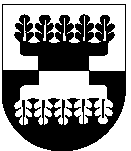 Šilalės rajono savivaldybės administracijOSDIREKTORIUSĮsakymasDĖL ŠILALĖS RAJONO NEVYRIAUSYBINIŲ ORGANIZACIJŲ PLĖTROS PROGRAMOS LĖŠŲ SKyRiMO2020 m. gegužės 8 d. Nr. DĮV-410ŠilalėVadovaudamasis Lietuvos Respublikos vietos savivaldos įstatymo 29 straipsnio 8 dalies 2 punktu, Šilalės rajono nevyriausybinių organizacijų plėtros programa, patvirtinta Šilalės rajono savivaldybės tarybos 2019 m. rugpjūčio 30 d. sprendimu Nr. T1-191 „Dėl Šilalės rajono nevyriausybinių organizacijų plėtros programos, atrankos komisijos ir jos nuostatų tvirtinimo“, atsižvelgdamas į Šilalės rajono nevyriausybinių organizacijų plėtros programos atrankos komisijos 2020 m. gegužės5 d. posėdžio protokolą Nr.T19-15(11.1 E):1. S k i r i u iš Jaunimo politikos įgyvendinimo programos (Nr. 14)Šilalės rajono nevyriausybinių organizacijų rėmimo programos įgyvendinimo priemonei (14.01.02.03) 7000 eurų: 1.1 Asociacijos „Vilties galia“ projektui „Socialinių, sveikatos paslaugų ir prevencinių priemonių plėtojimo ir jų tęstinumo, žmonių su negalia užimtumo organizavimas“ – 200 eurų;1.2. Lietuvos politinių kalinių ir tremtinių sąjungos Šilalės filialo projektui „Lietuvos politinių kalinių ir tremtinių sąjungos Šilalės filialo veikla siekiant išsaugoti krašto istoriją“ – 300 eurų;1.3. Šilalės krašto neįgaliųjų sąjungos projektui „Paslaugų neįgaliesiems bendruomenėje organizavimo ir teikimo plėtra“ – 250 eurų;1.4. Lietuvos pensininkų sąjungos „Bočiai“ Šilalės rajono bendrijos projektui „Pagyvenusių žmonių užimtumo organizavimas „Neįsileisim širdin sutemos“ – 250 eurų;1.5. Bijotų bendruomenės projektui „Lauko pavėsinės įsigijimas“ – 400 eurų;1.6. Laukuvos miestelio bendruomenės projektui „Padovanok, rudenėli, moliūgą“ – 200 eurų;1.7. Kvėdarnos bendruomenės centro projektui „Kvėdarnos daugiafunkcio centro atidarymo šventė“ – 300 eurų;1.8. Požerės kaimo bendruomenės projektui „Prasmingas laukimas“ – 200 eurų;1.9. Asociacijos „Žadeikių sūkurys“ projektui „Vaikų ir jaunimo laisvalaikio užimtumo skatinimas, taip pat gyventojų užimtumo organizavimas Žadeikių seniūnijoje“ – 800 eurų;1.10. VšĮ „Suodnas“ projektui „VšĮ „Suodnas“ veiklos 10-metis“ – 300 eurų;1.11. Didkiemio kaimo bendruomenės projektui „Didkiemio kaimo kultūra ir tradicijos“ – 200 eurų;1.12. Obelyno bendruomenės centro projektui „Auginame bendruomeniškumą „Tradicijų sode“ – 350 eurų;1.13. Bytlaukio bendruomenės projektui „Aukime ir būkime stiprūs“ – 1000 eurų;1.14. Žvingių kaimo bendruomenės projektui „Mes visi kartu – Jėga“ – 300 eurų;1.15. VšĮ „Kraštomanija“ projektui „Jūra teka per gamtos ir kultūros turtus“ – 500 eurų;1.16. Šilalės rajono visuomeninių jaunimo organizacijų sąjungos „Apskritasis stalas“ projektui „NVO naktis“ – 400 eurų;1.17. Kaimų bendruomenės „Saulietekis“ projektui „Kalėdų džiaugsmo belaukiant“ – 300 eurų;1.18. Jomantų kaimo bendruomenės projektui „Krepšinis visiems“ – 450 eurų;1.19. Upynos miestelio bendruomenės projektui „Kalėdų eglutės įžiebimas“ – 300 eurų.2. N u s t a t a u, kad vykdytojai per 15 darbo dienų nuo informacijos apie skirtas lėšas gavimo pateikia Šilalės rajono savivaldybės administracijos direktoriui tvirtinti po 2 egzempliorius Programos sąmatą ir lėšų teikimo sutartį.3. P a v e d u Šilalės rajono savivaldybės administracijos Buhalterinės apskaitos skyriui pervesti lėšas 1 punkte nurodytoms nevyriausybinėms organizacijoms pagal lėšų teikimo sutartis.4. P a v e d u paskelbti šį įsakymą Šilalės rajono savivaldybės interneto svetainėje www.silale.lt. Šis įsakymas gali būti skundžiamas Lietuvos Respublikos administracinių bylų teisenos įstatymo nustatyta tvarka Lietuvos administracinių ginčų komisijos Klaipėdos apygardos skyriui (H. Manto g. 37, 92236 Klaipėda) arba Regionų apygardos administracinio teismo Klaipėdos rūmams (Galinio Pylimo g. 9, 91230 Klaipėda) per vieną mėnesį nuo šio įsakymo paskelbimo arba įteikimo suinteresuotam asmeniui dienos.Administracijos direktorius                                                             Valdemaras Jasevičius